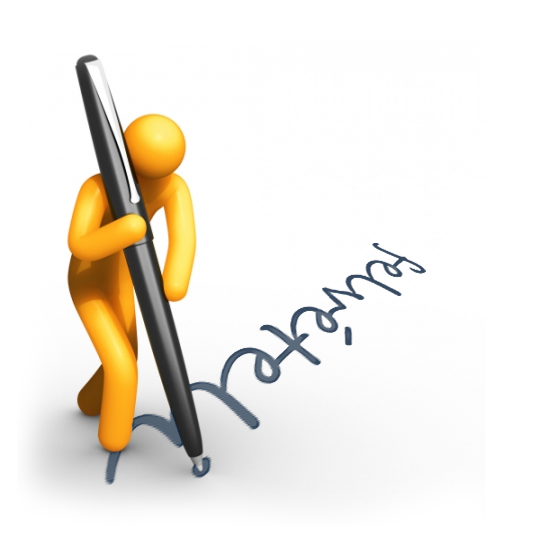 A Kollégium Felvételi Szabályzatával összhangban a 2018/2019-as tanévre történő kollégiumi felvétel rendjét a következőkben határozzuk meg:
A kollégiumi felvételi eljárás rendjét az érvényben lévő „Hallgatói térítések és juttatások Szabályzata” határozza meg.A 2018/19-as tanévre kollégiumi jelentkezést a Modulo rendszeren keresztül kell megtenni. Jelentkezést a Kar nappali munkarendű, aktív jogviszonnyal rendelkező hallgatói adhatnak be. Szociális helyzetfelmérő űrlap beadási időszaka 2018. 06. 01–14. 2359Kollégiumi jelentkezési lap beadási időszaka 2018. 06. 01–21. 2359 (kitöltését a szociális helyzetfelmérőd csatolásával kezdd!)lépés: nyisd meg a Modulot itt! Előfordulhat, hogy a böngésződ veszélyesnek találja az oldalt, ebben az esetben fogadtasd el vele! Belépés előtt állítsd át a tartományt „BGEEDU”-ra, majd a saját felhasználóneveddel és jelszavaddal jelentkezz be, és hagyd megnyitva az oldalt! Felhívjuk a figyelmet, hogy mindenkinek új szociális helyzetfelmérőt kell beadnia! Töltsd ki és add be (a csatolandó dokumentumok listáját a HTJSZ 7/d. melléklet tartalmazza)! Szociális helyzetfelmérő kitöltési segédletlépés: nyisd meg a Modulot, és jelentkezz be az első lépésben leírtak szerint! Ezt követően kattints a „Beadás” csempére, majd a „BGF hallgatói űrlapok”-ra, végül klikkelj a „Kollégiumi felvételi kérelem” csempére. Töltsd ki és add be az űrlapot! Kollégiumi felvételi kérelem kitöltési segédletHatáridők:Szociális helyzetfelmérő beadási határideje: 		2018. 06. 14. 2359Szociális helyzetfelmérő hiánypótlása: 	a felszólítás időpontjától számított 3 munkanapon belülKollégiumi felvételi kérelem beadási határideje: 	2018. 06. 21. 2359Kollégiumi felvételi kérelem hiánypótlása: 	a felszólítás időpontjától számított 3 munkanapon belülAz elsőfokú döntés várható ideje: 2018. 06. 29.       Ennek eredményéről a jelentkezők a Modulo rendszeren keresztül kapnak határozatot, valamint a Kollégium honlapján is közzé tesszük a felvettek Neptun kódját.Fellebbezés határideje: 2018. 07. 07. 2359Fellebbezési döntés: 2018. 07. 13-ig A szociális pontszámot a rendelkezések szerint a DJB számolja ki az önként beadott igazolások alapján, és biztosítja azt a Kollégiumi Felvételi Bizottság számára. Az ezzel kapcsolatos kérdésekkel forduljanak hozzájuk bizalommal (pontszámításról részletesen a HTJSZ 7/c. mellékletben olvashattok)!DJB-elnök: GillichTamás (Tel.: 20/50-24-111, e-mail: gillich.tamas.54@unibge.hu )                     Kollégiumi kapcsolattartó: Katonáné István Katalin (Tel.: 06-1/469-6679, 06-1/469-6668 porta, e-mail: katonaneistvan.katalin@uni-bge.hu), Telefonhívásokat csak munkaidő alatt szíveskedjenek kezdeményezni!